Parroquia de San José – GallowaySalón Social de la Iglesia /CCD  715-454-6432,  182526  County Rd C, Wittenberg, WI 54499Oficina y Rectoría 715-454-6431, dirección postal - 182590  County Rd C, Wittenberg, WI 54499stjoseph4faith@gmail.com *   https://www.facebook.com/stjosephgalloway  www.stjosephgalloway.com¡Hola familias religiosas de  Ed! 									enero 5, 2022¡Bienvenido 2022! ¡Feliz Año Nuevo a todos ustedes! Rezo para que todos ustedes hayan tenido una Feliz Navidad y un bendito Año Nuevo. La temporada navideña termina oficialmente este domingo con el Bautismo de nuestroSeñor. Para los católicos, la Navidad no acaba y termina el 25 de diciembre. ¡No ha hecho más que empezar! En un momento en que muchos están quitando sus decoraciones y arrojando su árbol de Navidad a la acera, los católicos deberían estar celebrando.La marea de Navidad es el nombre dado a la temporada navideña en el calendario litúrgico. Comienza en la víspera de Navidad y termina el domingo celebrando el Bautismo del Señor. Esto generalmente nos da una  temporada navideña de alrededor de 20 días más o menos.De especial interés es que la temporada navideña comienza con un regalo: siete días especiales que no sean el 25 de diciembre, diseñados para extender nuestro enfoque en el misterio del nacimiento de Cristo. Durante estos días, debemos disfrutar de todas las alegrías y gracias asociadas con un evento tan trascendental.Estos días se llaman la "Octava de Navidad", y puedes recordar su tiempo porque la Octava comienza y termina con solemnidades: la Natividad del Señor el 25 de diciembre y María, Madre de Dios el 1 de enero. Ambos son Días Santos de Obligación.En última instancia, si bien todos estos detalles de la temporada pueden ser un poco confusos a veces, la principal conclusión a extraer es esta: ¡nuestras celebraciones navideñas a menudo son demasiado cortas y terminan demasiado pronto! Así que no te pierdas la oportunidad de permanecer en un espíritu santo y festivo celebrando durante toda la temporada navideña de este año. Extractos tomados de  https://slmedia.org/blog/how-long-does-christmas-actually-lastFirst Reconciliation fue cancelado el 15de diciembre debido a las inclemencias del tiempo. Se ha reprogramado para el 9de marzo,cuando el Padre regresará de Ghana. Por favor, marque sus calendarios si esto afecta a su hijo. Un recordatorio a los padres de 2º grado, así como a cualquier  otro padre con niños en grados mayores que recibirán su Primera Comuniónel 1 de mayo,nosreuniremos el 19 de enero para una reunión obligatoria de padres antes de la Santa Cena. Su hijo asistirá a clase como  de costumbre,  y nos reuniremos en el vestíbulo.Continuamos reuniéndonos después de la Misa del domingo por la mañana a las 9:30 am en el salón social mientras nos encontramos con Jesús en el Evangelio de Juan. Todavía nos quedan 4 semanas y damos la bienvenida a todos. Puede ponerse al día viendo los otros videos por su cuenta con el enlace que se le proporciona cuando se inscribe en la clase. ¡Esperamos verte! Consulte el calendario de fechas importantes a continuación. ¡La Cuaresma estará aquí antes de que nos demos cuenta! Por último, gracias a todos ustedes por permitirnos la oportunidad de tener a su(s) hijo(s) por un corto tiempo cada semana. Los catequistas y yo estamos agradecidos de que podamos pasar un poco de tiempo con ellos cada semana. Esperamos verlos a todos en la Misa cada semana también para continuar lo que hacemos aquí los miércoles, que es encender suavemente una chispa que esperamos que ayude a su hijo a continuar quemándola brillantemente cada día. ¡¡Que Dios los bendiga a cada uno de ustedes en su viaje de crianza!!Cualquier pregunta, puede contactarme al 715-454-7060 (casa), 715-573-0430 (celular),Facebook  (mensajero)  o  stjoseph4faith@gmail.com.Las bendiciones de Dios, Mary  UttechtFECHAS IMPORTANTESClase 12 de enero	Clase 19 de enero - Los padres de 	2º grado se reúnen a las 6:15 pm26 de eneroClase	Febrero2Clase Febrero9Clase Febrero16Clase Febrero23ClaseMarzo2Clase – Miércoles de Ceniza, Misa 7 pm	March9Class – Primera Reconciliación - Vía Crucis	Clase 16 de Marzo – Estaciones de la Cruz	19 de marzo – Día de la Fiesta de San José - 6 pm Misa	23 	demarzo SINCLASE, Vacaciones de primaveraClase 30 de Marzo – Estaciones de la Cruz	6 de abrilClase – Vía Crucis	9 de abril – Retiro para estudiantes y padres	de 2º  grado, 9 am 13 	deabril SINCLASE, Semana Santa17 de abril – Misa del Domingo de Pascua 8:30 am	Clase 20 de abril - Los padres de 	1er  grado se reúnen a las 6:15 pm27 de abrilClase -	 Ensayo de primera comunión 6:15 pm1 de mayo – Misa de Primera Comunión 8:30 am8 de mayo – Misa de coronación de mayo 8:30 am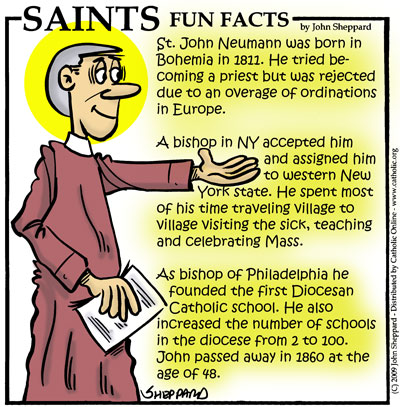 